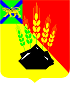 ДУМАМИХАЙЛОВСКОГО МУНИЦИПАЛЬНОГО  РАЙОНА  Р Е Ш Е Н И Е с. Михайловка04.07.2023 г.	                                                                                  № 356О награждении Почетной грамотой ДумыМихайловского муниципального района        Руководствуясь  Положением  «О Почетной грамоте и Благодарственном письме Думы Михайловского муниципального района», утвержденным  решением  Думы  Михайловского  муниципального  района № 111 от 25.08.2016 года, Уставом Михайловского муниципального района и на основании ходатайств: начальника управления образования администрации Михайловского муниципального района, главы Михайловского сельского поселения-главы администрации поселения, Дума Михайловского муниципального района					РЕШИЛА:          1. Наградить Почетной грамотой Думы Михайловского муниципального района за активную результативную профессиональную деятельность, внедрение в воспитательный и образовательный процессы инновационных  технологий, формирование культурного  и эстетического развития личности обучающихся:	1.1. Петухову Валентину Николаевну, директора Муниципального бюджетного общеобразовательного учреждения «Средняя общеобразовательная школа им. А.И. Крушанова с. Михайловка» Михайловского муниципального района;         1.2. Кухтинова Николая Владимировича,  директора Муниципального бюджетного общеобразовательного учреждения «Средняя общеобразовательная школа№ 1 п. Новошахтинский» Михайловского муниципального района;        1.3. Новосельцеву Евгению Николаевну, директора Муниципального бюджетного общеобразовательного учреждения «Средняя общеобразовательная школа № 2 п. Новошахтинский» Михайловского муниципального района.2. Наградить Почетной грамотой Думы Михайловского муниципального района за активную жизненную позицию, достойное воспитание детей,  укрепление института семьи, основанного на взаимной любви, верности и трудолюбии  и в связи  с 60-летием супружеской жизни:2.1. Чернобаевых Михаила Егоровича и Лидию Прохоровну.  3. Настоящее  решение вступает в силу со дня его принятия.Заместитель председателя Думы Михайловскогомуниципального района                                                         М.С. Андрющенко